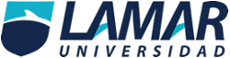 MEDICINA BASADA EN EVIDENCIASACTIVIDAD PRELIMINAR 2 “SIGNIFICANCIA ESTADISTICA Y CLÍNICA”CLAUDIA ALICIA CHAVEZ ALDANAConteste correctamente los siguientes espacios con letra roja: a) Menciones los tres factores que pueden ocasionar diferencias en los resultados de un ensayo clínico aleatorizado: 1.- Sesgo de interpretación2.- Sesgo de selección3.- Enmascaramientob) Cuando se interpreta al valor de p pueden existir 2 tipos de errores,  ¿Cómo se le llama al error que considera azar a un mayor número de asociaciones reales? Error tipo 2 o beta c) ¿Cual estudio es mejor? El que tiene una hipótesis alternativa 1.-) Se realizó un estudio con amantadina vs placebo para observar la curación de un resfriado común, se encontró que en el grupo con el antiviral el cuadro se redujo de 5 días a 3 y en el grupo con placebo el cuadro clínico duro  entre 4 y 6 días de duración. Con una p menor a 0.01. 2.- Se realizó un estudio con antigripal con amocixilina + ácido clavulanico vs amoxicilina en el primer grupo de redujo el cuadro infecciosa de faringoamigdalitis de 7 días a 3 disminuyendo el riesgo de complicaciones como otitis media y en el segundo se redujo el cuadro a 5 días con una p menor a  0.05.  d) ¿Cuál de los dos ejemplos tiene mayor significancia estadística? el primero porque tiene una p< 0.01 y esto nos indica que es altamente significativo e) En el siguiente ejemplo calcule el riesgo relativo, el riesgo absoluto y el NNT Se realizó un estudio a 10 años para comparar la incidencia de mortalidad en el grupo de pacientes pos infarto que usaban ARA2 (LOSARTAN) vs  PLACEBO  en el primer grupo la mortalidad tuvo una incidencia de 45% y en el segundo de 60% 1.- RRR = 1.35 2.- RRA = 0.153.- NNT = 6.66f) De acuerdo al ejemplo hipotético anterior usaría usted losartan en sus pacientes pos infartados y ¿por que? Si,  Por que se demostró menor mortalidad con losartan